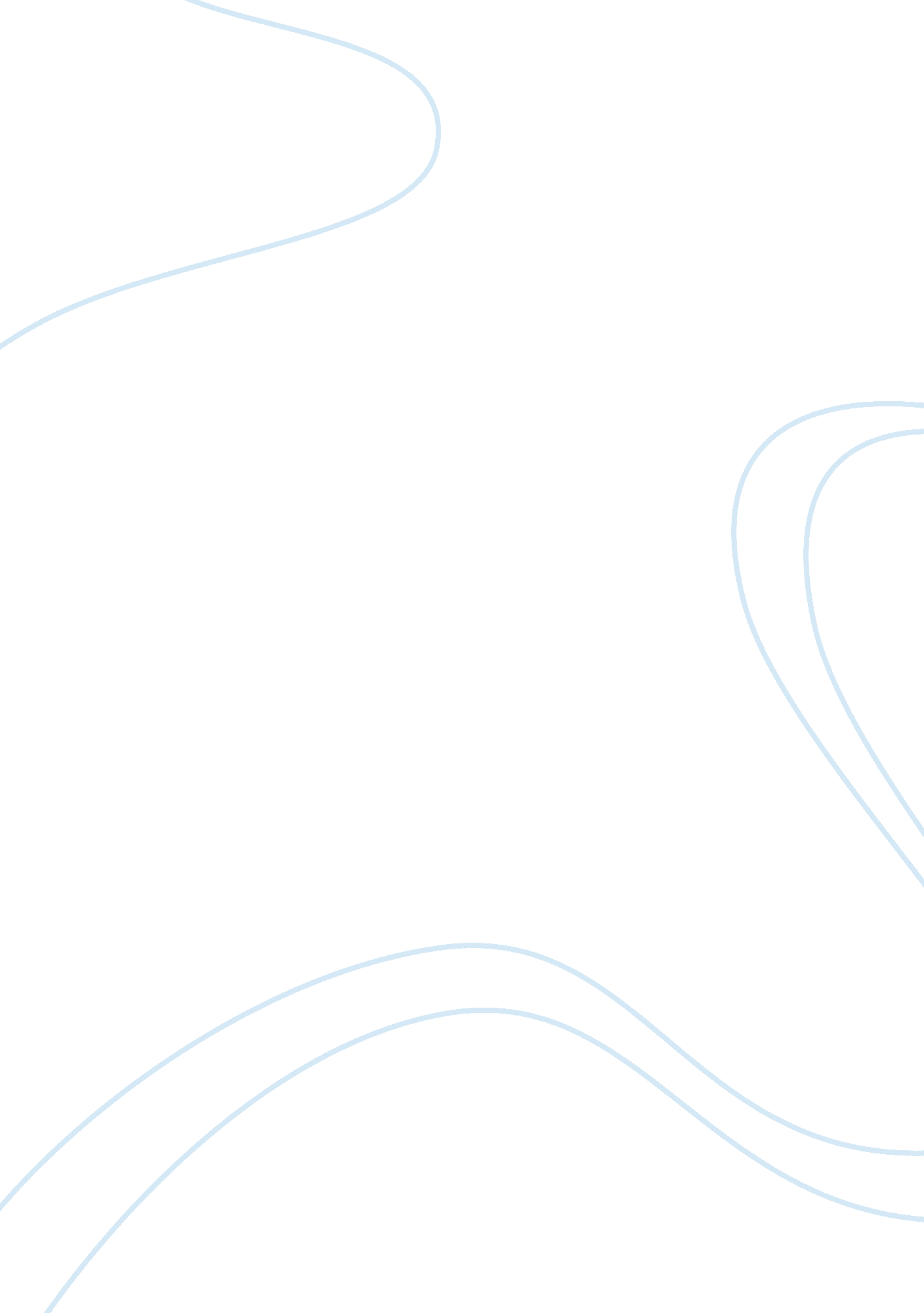 Investment appraisal under uncertaintyFinance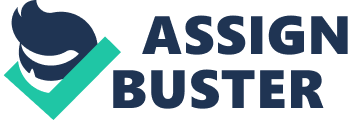 work, Finance and Accounting Investment Appraisal under Uncertainty Table for Cash Flows TWO STAGE DISCOUNTING CASH FLOW 
Initial Cash Flow 
$100, 000, 000 
Years: 
1 - 3 
4 - 6 
Rate of Growth 
10% 
10% 

Final Growth Rate: 
1% 
Discounting Rate: 
15% 
Outstanding Shares : 
10, 000, 000 
Safety Margin: 
30% 
Level of Debts: 
$0 
Pay Back Year 
Flows 
Growth 
Value 
1 
110, 000, 000 
10% 
$95, 652, 174 
2 
121, 000, 000 
10% 
$91, 493, 384 
3 
133, 100, 000 
10% 
$87, 515, 411 
4 
145, 813, 619 
10% 
$83, 369, 410 
5 
159, 741, 634 
10% 
$79, 419, 824 
6 
175, 000, 043 
10% 
$75, 657, 348 
Terminal Year NPV 
$1, 750, 000 
PV of Yr 1 to 6 Cash Flows: 
$513, 107, 550 
Terminal Value: 
$5, 404, 096 
Total Cash Flow PVs: 
$518, 511, 646 
NO of Shares 
10, 000, 000 
Intrinsic Value: 
$51. 85 
Intrinsic Value Safety Margin 
$36. 30 
% age Intrinsic Value from the Terminal Value 
1% 
Table 1: Cash Flow Discounting 
Reasons for Reluctance 
One of the reasons for being reluctant in decision-making on the investment is the uncertainties related to the discounting of cash flows. Discounting implies that the future cash flows of the company have been discounted back to its current position to determine the company’s valuation. The Discounting Cash Flow Model is not reliable as a perfect tool for valuation because it is practically not able to predict the growth rate of the company’s cash flows. However, it can give an estimate of the value of the company in combination with other parameters. 
Secondly, reluctance to invest is justifiable because it compels the user to keep in mind the Intrinsic Value of the investment. Intrinsic value is merely a numbers introduced into this model. It is possible for one to assume unrealistic terminal value based on overstated or understated growth rates. According to Nitzan and Bichler (2009), this generates unrealistic intrinsic value outcomes. 
The third reason for reluctance is the Limitations of Discounting Cash Flow Model in relation to the payback period. It can only function for a limited number of years, suitably, 5-year time payback period. Again, it cannot function if the growth rate is higher than the discounting rate (Nitzan & Bichler, 2009). 
References 
Nitzan, J. & Bichler, S. (2009), Capital as Power. A Study of Order and Creorder., RIPE Series in Global Political Economy, New York and London: Routledge. 